Residential Address House No. A-155 Gulistan Colony, Wah          Cantt, Punjab, Pakistan Postal Code    47040
Cell  #           +92-304-452-0723Telephone # +92-514-53-5189
Email Ids     faststd@yahoo.com     zigzagfast@gmail.comSkype Id      faststdProfessional TranslatorPersonal Details   Date of Birth    24 September,1993Nationality       PakistaniSex                   MaleMarital Status SingleLanguagesUrdu and Punjabi are my native languages.English to Urdu Urdu to English  Punjabi to Urdu  Punjabi to English aCADEMIC qUALIFICATION17 years of English language learning.SpecializationHospitality Industry, Insurance, Internet/Multimedia, Computers/IT, Journalism - Press, Legal, Literature/Publishing, Medical, Music, Instructions/Manuals, Politics, , Social Sciences, Sports, Media/Broadcasting, and Theology – Religion, Advertisement, Arts, Communications, Patents/Intellectual Property, Cooking, Education/Training, lyrics, Clothing, Film , Financial/Economics, Hardware/Construction, Health, Beauty, History.Being an engineer , I can understand science terms more and easily.skills Translator   Transcription   Proof-reading   Writer   Subtitling   Interpreter-Phone Reviewing   Editing  Cat tools SDL Trados WordfastOmegaTAuto Cad COMPUTER ApPS aND SOFTWARESMicrosoft Office Applications (Word, Excel, Power Point) HTML, PHPCorel DrawPhotoshop Adobe Acrobat ReaderInpageAutoCADexperience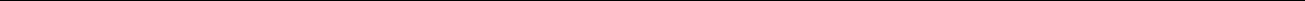 More than 3 years of success and experience in translating different kind of projects including medical histories, financial companies’ documentation, Website translation.Bidding regularly small projects from different companiesWorking as Urdu  Reviewer and translator with Somya Translators PVT LTD , India . working with Chinese company CCJk as Urdu and Punjabi translator Worked on different large projects related to banks .Worked with Advika Translations India on several technical domain projects . Translated more than 80 certificates(i.e Birth certificates , ID card, Marriage certificate etc ) and many law and legal documents from Urdu into English / Punjabi into English for different clients including US Embassy.I am a successful member of different translation sites.I have done transcription and translation project with Kumar Singh.More detail can be provided about my experiences.StrengthsHard workingPatiencePunctual in following deadlinesFully devoted to assigned task tRANSLATION rATesTranslation: $0.03/ Word Proofreading: $0.02/word Transcription:$3/MinuteTranscription with Translation: $5/MinuteReviewing and Editing: $25/Hour Payment method: Western Union, Moneybookers, Paypal, Bank TransferReferenceSVernon SmithProject Manager Translation Agency in USAEmail: Vernon.smith111@yahoo.comShahbaz HaiderTranslatorG-9/2, Islamabad, Pakistan Email: shahbazhaider572@gmail.comCell No : +92 303 506 4058Tariq MehmoodAssistant Manager Anwar Chowk, Wah Cantt., PakistanEmail:  yabdullah61@yahoo.com Cell No : +92 333 515 7399More references can be provided on demand as I have many satisfied clients.Thanks  Best Regards                                                                                    Muhammad Yousaf (Professional Translator)